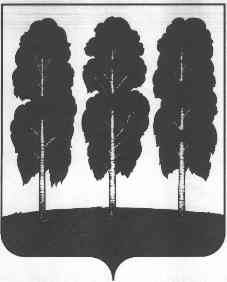 ГЛАВА БЕРЕЗОВСКОГО РАЙОНАХАНТЫ-МАНСИЙСКОГО АВТОНОМНОГО ОКРУГА - ЮГРЫПОСТАНОВЛЕНИЕот  15.12.2022                                                     	     № 46пгт. БерезовоО внесении изменений в постановление главы Березовского района от 25.06.2019 № 33 «О Доске Почета Березовского района и признании утратившими силу некоторых муниципальных правовых актов главы Березовского района»	В целях приведения муниципального правового акта главы Березовского района в соответствие с действующим законодательством:Пункт 3.9 раздела 3  приложения к постановлению главы Березовского района от 25.06.2019 № 33 «О Доске Почета Березовского района и признании утратившими силу некоторых муниципальных правовых актов главы Березовского района» изложить в следующей редакции: «3.9. Предприятиям (учреждениям), удостоенным занесения на Доску Почета, по заявлению вручается денежное поощрение в сумме 10 000 рублей или ценный подарок стоимостью 10 000 рублей.           Вручение ценного подарка осуществляется в соответствии с Порядком вручения ценных подарков предприятиям (учреждениям), удостоенным занесения на Доску Почета, согласно распоряжения администрации Березовского района от 30.11.2022 года №785-р «О порядке вручения ценных подарков предприятиям (учреждениям), физическим лицам». 2. Опубликовать настоящее постановление в газете «Жизнь Югры» и разместить на официальном веб-сайте органов местного самоуправления Березовского района.          3. Настоящее постановление вступает в силу после его официального опубликования.Глава района                                                                                                  П.В. Артеев